Application:  State Legislative Coordinator   (volunteer position)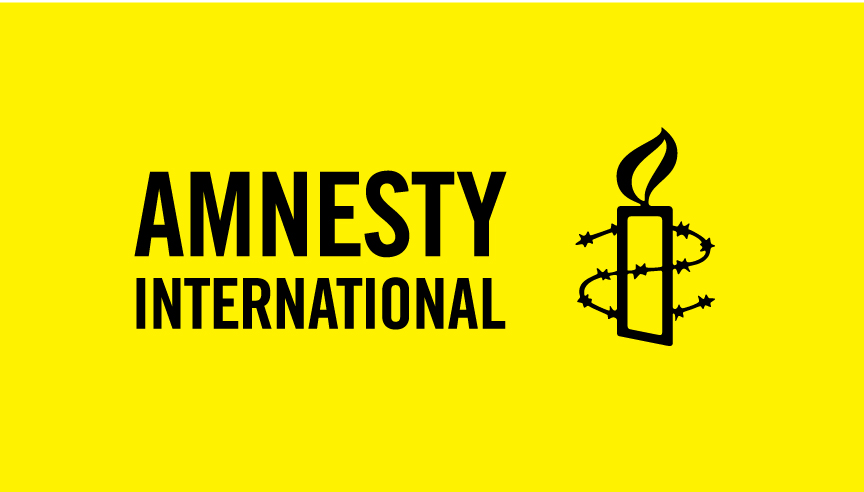 1) Contact Information:Name: _____________________________________________________________________________________ Address: ___________________________________________________________________________________City:_______________________________________ State____________________ Zip:____________________Telephone:  (day) _________________  (evening)_________________    e-mail:__________________________2) Can you make a two-year commitment to this position? ________   Are you a registered voter?_____________3) Why are you interested in being a Legislative Coordinator?________________________________________________________________________________________________________________________________________________________________________________________________________________________________4) How long have you been a member of Amnesty International? ________________________________________5) What other volunteer leadership positions have you held, or do you currently hold? ________________________ __________________________________________________________________________________________6) Would you be comfortable with occasional media work and public speaking?  Have you done this before? __________________________________________________________________________________________7) As a Legislative Coordinator, you may be asked occasionally to react quickly to developments by making calls during the day to officials’ offices and by mobilizing Amnesty groups.  Will this pose any problem for you?__________________________________________________________________________________________8) Do you have any prior political experience (lobbied Member of Congress, volunteered in political campaign, etc.)?  Do you have other experience relevant to advocacy work? ____________________________________________________________________________________________________________________________________________________________________________________9) As an Amnesty representative, you will need to reach out to all elected officials, regardless of their party affiliation.  Would this be a problem for you?  __________________________________________________________________________________________________________________________________________________________10) What is your current job or employment situation? ________________________________________________11) Please provide contact information for 2 references:1._________________________________________________________________________________________2._________________________________________________________________________________________Send completed application with a copy of your resume to: Member Advocacy UnitAmnesty International USA600 Pennsylvania Ave., SEWashington, DC 20003Fax: 202-546-7142E-mail: grassroots@aiusa.org